Collinsville FFA Achievement Scholarships Donation FormName: __________________________________________________________________________________________Company Name: ______________________________________________________________________________Address: _______________________________________________________________________________________City: _________________________________________ State: _________ Zip: _____________________________Email:  ________________________________________________________ Phone: ________________________Please make checks payable to Collinsville FFA AlumniPlease accept my tax-deductible donation of:  $10 ________  $25_______  $50________   $100________  Other: ________ 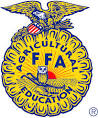  Matching Company: __________Include my donation with the following Scholarship(s): (check all that apply)_______Holman Scholarship_______Collinsville FFA Charter Chapter #1_______I would like to start a new Scholarship _____________________________________________Please return this form and payment no later than March 1.Collinsville FFA Alumni 	2400 W. Broadway, Collinsville, OK  74021Contact: Gina Quinn	Email: ginaquinn@me.com